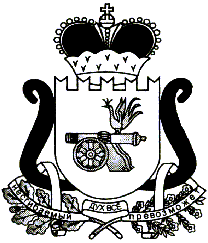 ЕЛЬНИНСКИЙ РАЙОННЫЙ СОВЕТ ДЕПУТАТОВ      					       Р Е Ш Е Н И Еот    03.03.2017                                                                                           № 7Об определении органа, уполномоченного на осуществление муниципального земельного контроля на территории муниципального образования «Ельнинский район» Смоленской области  В соответствии с областным законом от 8 июля 2015 года № 102-з «О порядке осуществления муниципального земельного контроля на территории Смоленской области»,  Уставом муниципального образования «Ельнинский район» Смоленской области (новая редакция),Ельнинский районный Совет депутатов РЕШИЛ:1. Определить Администрацию муниципального образования «Ельнинский район» Смоленской области органом, уполномоченным на осуществление муниципального земельного контроля в отношении расположенных на межселенной территории муниципального района объектов земельных отношений, а также в отношении объектов земельных отношений, расположенных в границах входящих в состав этого района  сельских поселений.2. Настоящее решение опубликовать в редакции газеты «Знамя».Глава муниципального образования           «Ельнинский район» Смоленской области                                  В.Е. Левченков  ПроектОтп. 1 экз. – в дело                                          Разослать:, Исп. С.В. Кизунова                                          отд.эк.(3 экз), 4-29-09                                                             «___» ________ 2017 г.                                   Разработчик:В.В. Иващенкова4-15-44«__» _________ 2017 г.Визы:Е.А. Жукова                                                             «___» ________ 2017 г.